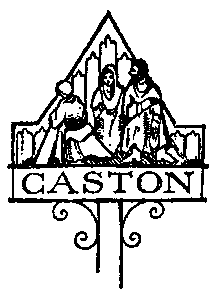 PUBLIC & PRESS ARE INVITED AND COUNCILLORS ARE SUMMONED TOTHE MEETING OF CASTON PARISH COUNCILMONDAY 4 DECEMBER 2017LITTLE ELLINGHAM VILLAGE HALL, CHURCH LANE, LITTLE ELLINGHAM, NR17 1JNat 7.30 pmAGENDAApologies for absence.To approve the Minutes of the Meetings held on Monday 6 November 2017.The Chairman will close the Council Meeting to permit public discussion.Participation and questions from the public, session 1.Guest speakers.Caston Speedwatch team monthly report.Caston Neighbourhood Watch monthly report.The Chairman will re-open the Council meeting.To record any Declarations of Interest and to consider any requests for Dispensations from Council Members.Planning Applications:-3PL/2015/0180/F – The Barn, Dukes Lane – update on removal of storage building (expired 20 March 2017).3PL/2017/1466/HOU – Highfields, Stow Bedon Road, Caston, NR17 1DP – Alterations and extension to dwelling including reroofing and creation of first floor bedroom and en suite and detached garage.  Undecided.3PL/2017/1333/LB – The Cottage, The Green, Caston, NR17 1DB – refurbishment and repairs.  Undecided.3PL/2017/1267/0 – Land adjacent to Caston Primary School – erection of five dwellings and car park for Caston Primary School.  Undecided.Finance – to approve and report the following expenditure:-To approve the salary payment including holiday pay allowance to the Clerk, Mrs Joanne Blackman, for the month of November 2017 in the sum of £211.77.Matters to Report:-Update on original Village Cross repairs.Financial Balances.Update on telephone boxes.Matters for the Rangers/update from Claire Bowes.Provision of a Childrens’ Play Area Facility.Update on letter to Claire Bowes re traffic in Caston.Update on Village Hall refurbishment project.Report on Fuel Allotment Meeting.Correspondence from:-Any correspondence and associated information added to the Councillors’ Folder for circulation.  Public Information notices posted to the village noticeboards and websites.To agree the next meeting date Monday 8 January 2017.The Chairman will close the Council Meeting to permit public discussion.Participation and questions from the public – session 2.Matters for future discussion to be noted.Joanne BlackmanParish Clerk27 November 2017